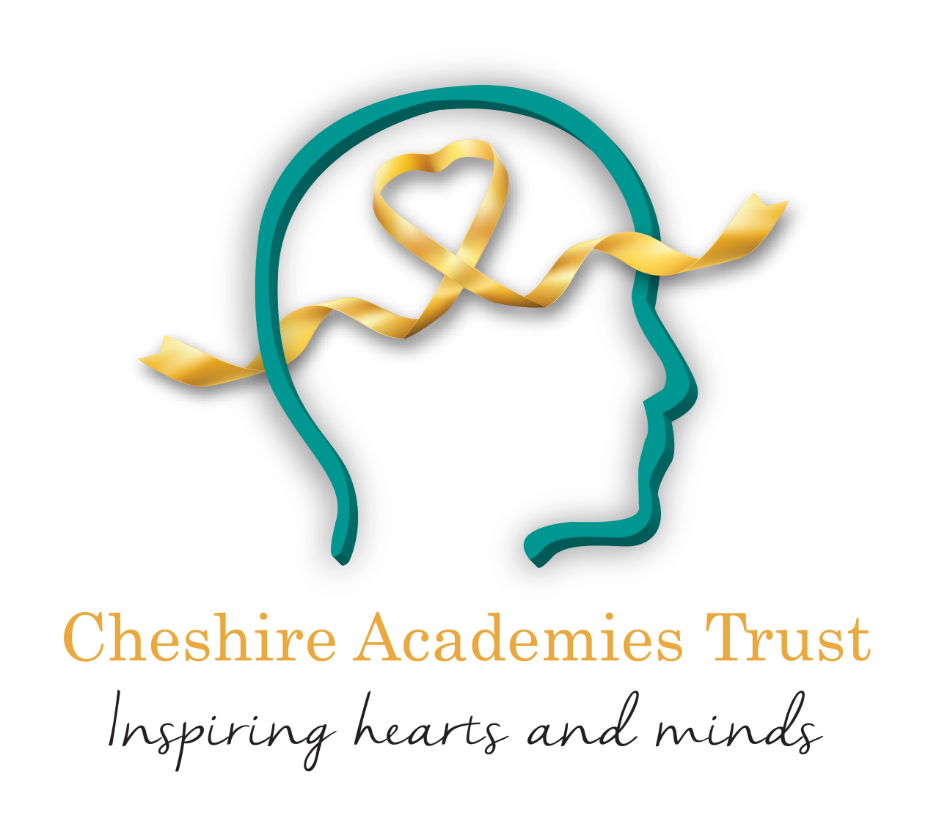 REGISTER OF INTERESTS – MEMBERS Updated March 2023Duncan HaworthWhieldon Blythe, personal company for all education work. Former National Leader of Governance (to 1st Sep 2021). Accredited lay inspector for Estyn, inspecting schools in Wales.  Chair of CWAC Schools Forum. Chair of Governors at Woodfall Primary and Nursery School. Trustee at Neston High School. Governor at Sandycroft Primary School. Governor at the Observatory School, Wirral.  Governor at the Mosslands School, Wirral, Member at Peninsuar MAT.  Trustee and Director of the National Governance Association.Joanne LucyNo declared interestsAndrew CanhamDirector and shareholder at Integrated Reservoir Solutions Limited and Netherpool Limited (Geological and mineralogical consultancy and analytical companies respectively). Chair of Governors at St Paul's Utkinton and Cotebrook Primary School (part of CDAT) and Chair of Governors at Elton Primary School and Nursery (LA Maintained school). I'm Treasurer of CWGA. I'm a Councillor for Elton Parish.Richard BowmanNo declared interestsAlison AshleyHead Teacher - Hebden Green, Governor Brine Leas School Cornovii Trust, Chair of Governors, Adelaide Heath Academy, Non Executive Director Edsential, Specialist Advisor Royal Court of Justice, SEND TribunalNick AnkersNo declared interestsTerry HarropNo declared interests